INDICAÇÃO Nº 141/2018Indica ao Poder Executivo Municipal a execução de serviços de pintura dos bancos instalados no Parque dos Ipês.Excelentíssimo Senhor Prefeito Municipal, Nos termos do Art. 108 do Regimento Interno desta Casa de Leis, dirijo-me a Vossa Excelência para indicar que, por intermédio do Setor competente, sejam executados serviços de pintura dos bancos instalados no Parque dos Ipês, no Jardim Belo Horizonte. Justificativa:                     Frequentadores dessa área de lazer na região central reivindicam a pintura dos bancos para melhor conservação dos objetos. Com essa época de chuvas, a falta de pintura pode acelerar o processo de deterioração dos bancos. Com essa providência, evita-se que eles se estraguem e ficam também mais apresentáveis aos usuários do local.Plenário “Dr. Tancredo Neves”, em 05 de janeiro de 2018.José Antonio Ferreira“Dr. José”-vereador-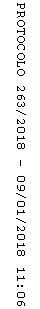 